JÍDELNÍČEK 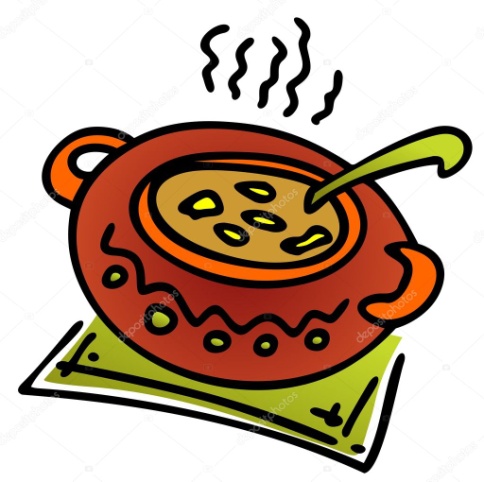 Týden od 20.6.–24.6.2022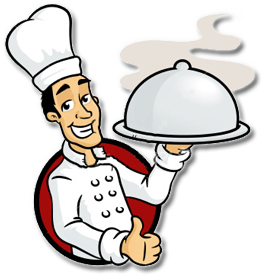  Změna jídelníčku vyhrazena, přejeme Vám DOBROU CHUŤ   